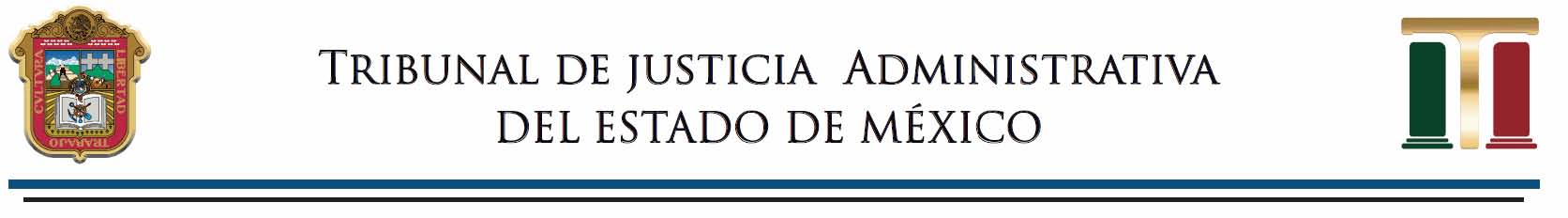 Leyenda de documentación oficial                                              NOTIFICACIÓN PERSONAL: Con persona en domicilio, buscado no atendió citatorio. ÓRGANO ______________________________________ JUICIO, RECURSO O PROCEDIMIENTO ____________ En _______________________, Estado de México,  siendo las ____________horas con ___________ minutos del día ____________ del mes___________ del dos mil _________, el Licenciado (NOMBRE DEL ACTUARIO), Actuario adscrito a (SECCIÓN O SALA) Especializada en Materia de Responsabilidades Administrativas del Tribunal de Justicia Administrativa del Estado de México, con residencia en ___________________________________, en la entidad, con fundamento en los artículos 122 y 175 de la Ley de Responsabilidades Administrativa del Estado de México y Municipios; 61, fracciones I, II y IV de la Ley Orgánica del Tribunal de Justicia Administrativa del Estado de México; 25, fracción I, 26 y 27  del Código de Procedimientos Administrativos de la citada entidad federativa, este último de aplicación supletoria a la ley de la materia, y en cumplimiento al citatorio de _______________________________, que obra agregado a los autos, me constituí de nueva cuenta en el domicilio ubicado en ______________________________, y una vez cerciorado de ser el domicilio buscado por así indicarlo la nomenclatura del lugar; a efecto de notificar a ___________________________________ el (los) (la) _______________________ (s) de ____________ de _________________ dos mil _________ dictado (a) (s) en el expediente al rubro citado; lugar donde procedí a tocar el (la) _______, y fui atendido por _________________________________, quien _______ se identificó ____________ y dijo ser _______________________ del interesado, a quien le hice saber el motivo de mi visita y requerí la presencia del buscado o su representante legal y/o persona autorizada, manifestando que en ese momento no se encontraba (n); por lo que al no estar presente en este momento el interesado A PESAR DE HABERLE DEJADO CITATORIO PREVIO hago efectivo el apercibimiento inmerso en el citatorio referido y procedo a entender la diligencia con quien dijo llamarse __________________________________________________, notificando por su conducto al interesado (a) el (la) los _________________ pronunciado (s) en el _______________ al rubro indicado, por esta (Sección o Sala), del (la) (los) cual (es) corrí traslado en copia simple y ______ firmó por el recibo de aquellos, misma que se compromete a entregar al interesado el (los) documento (s) que se notifica (n). Se da por terminada la presente diligencia, siendo las__________ horas con ________ minutos del día de la fecha, firmando los que en ella intervinieron; lo que se asienta y se hace constar para todos los efectos legales a que haya lugar. Doy fe. 